Colegio Santa María de Maipú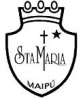 Departamento de Religión y FilosofíaGUÍA 2 AUTO-APRENDIZAJE DE RELIGIONSEGUNDO BÁSICOPRIMER TRIMESTRENombre______________________________________ Curso 2°: ____ Fecha: ______________Unidad 2: Dios Padre envió a su hijo para salvarnos El Domingo de Resurrección celebramos con mucha alegría que Jesús vence a la muerte y “pasa” a la vida nuevamente, esto da sentido a nuestra vida y nuestra fe cristiana. A partir del siguiente video elaborado por tu profesora, te invitamos a realizar las siguientes actividades:https://youtu.be/vOM1roMiVc81.- Pinta, recorta y pega en tu cuaderno las imágenes de Semana Santa en el orden correcto en que cada hecho ocurrió: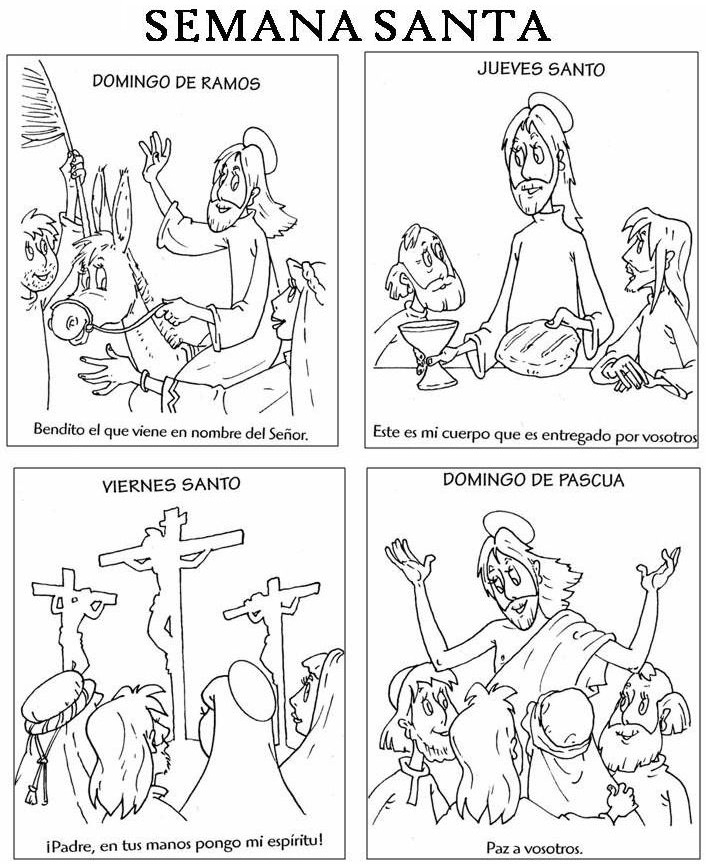 Recorta los dibujos juntos, pega en tu cuaderno y encierra en un círculo de color rojo los elementos que se relacionan con la Semana Santa y la Resurrección de Jesús: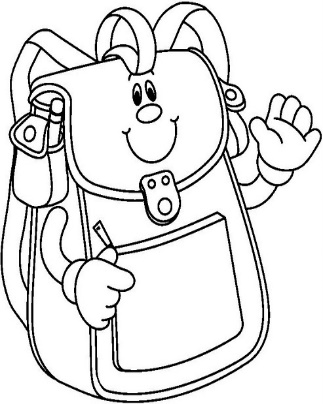 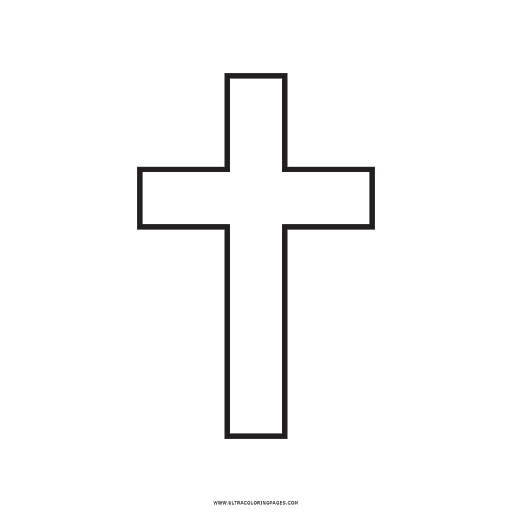 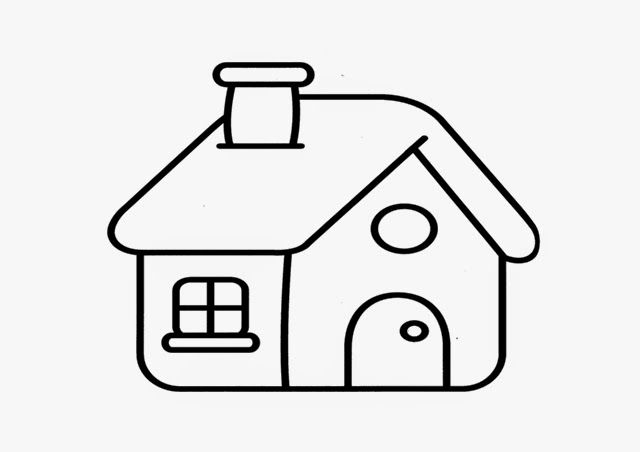 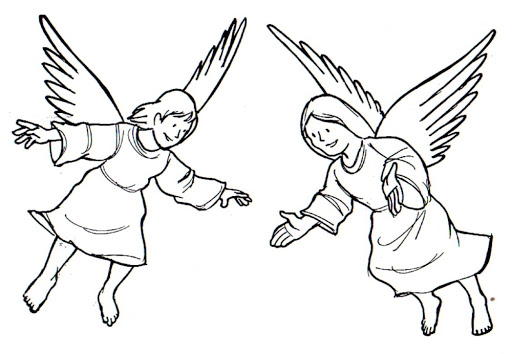 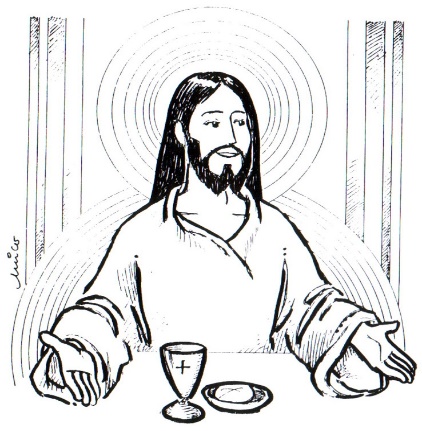 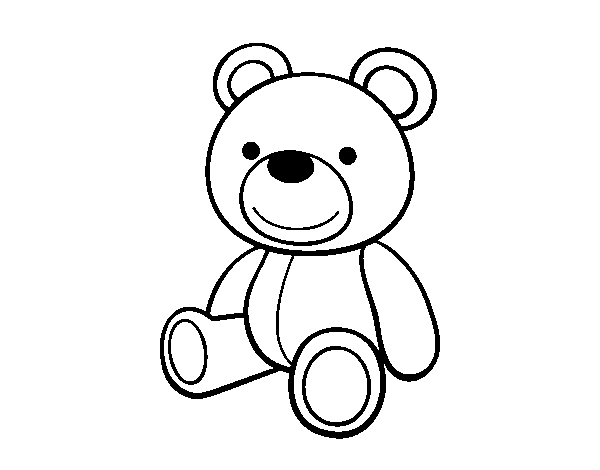 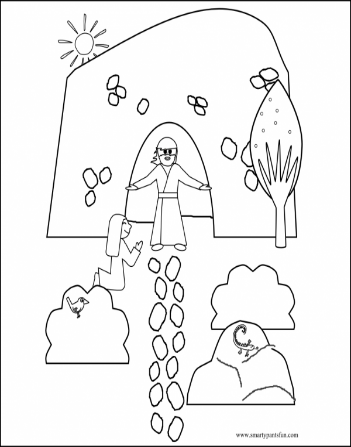 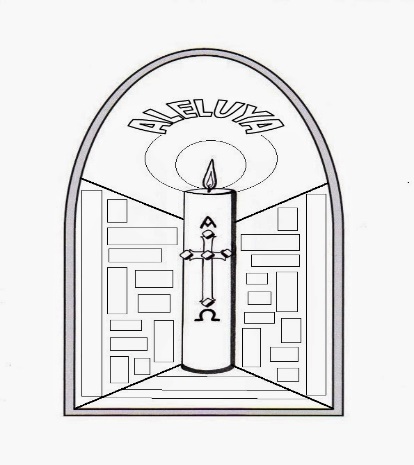 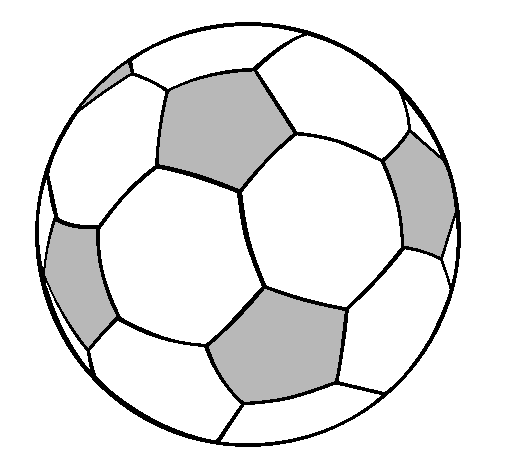 